Unser Betreuungsangebot für die Woche vom 17.-23.06.2024 (KW 25)	Uhrzeit Montag Dienstag Mittwoch Donnerstag FreitagSamstag Sonntag8.00 – 10.00EinzelbetreuungEinzelbetreuungEinzelbetreuungEinzelbetreuungEinzelbetreuungEinzelbetreuung10.00 –11.00WB EGErdbeertagmit Katrin, Martha Martina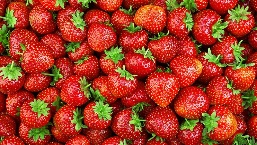 Gedächtnis-training mit Martha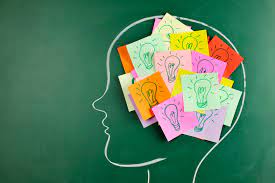 Singen mit Frau Zandel und Martha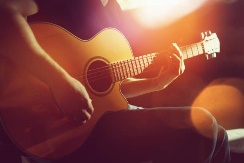 10.00 – 11.00WB 1IndividuelleBetreuungmit Katrin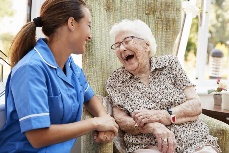 Erdbeertagmit Katrin, Martha MartinaOffene Runde mit Majd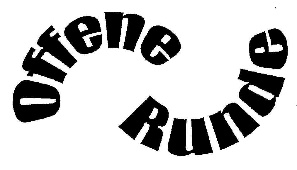 10.00 – 11.00WB 2Erdbeertagmit Katrin, Martha MartinaKreativ mit Martina 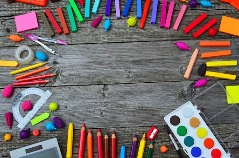 10.00 – 11.00WB 3Offene Runde mit MajdErdbeertagmit Katrin, Martha MartinaVorleserunde mit Beate 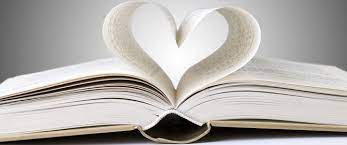 Offene Runde mit MajdVorleserunde mit Beate 10.00 – 10.45OberschwabensaalSturzprophylaxe mit Frau Schoch11.00 – 12.00EinzelbetreuungEinzelbetreuungEinzelbetreuungEinzelbetreuungEinzelbetreuungEinzelbetreuungUhrzeit Montag Dienstag Mittwoch Donnerstag Freitag Samstag Sonntag13.00 – 14.30SpaziergangSpaziergangSpaziergangSpaziergangSpaziergangSpaziergangSpaziergangZwischen14.30 – 16.15WB EGBesuch der Dachterrassemit Martha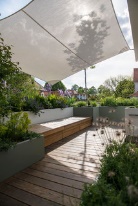 Erdbeertagmit MartinaIndividuelleBetreuungmit MajdKath. Gottesdienst mit Martha&Martina 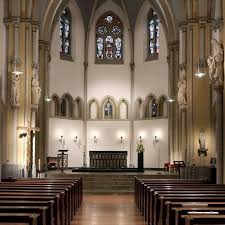 Zwischen14.30 – 16.15WB 1Erdbeertagmit MartinaBesuch der Dachterrassemit MajdKath. Gottesdienst mit Martha&Martina Zwischen14.30 – 16.15WB 2Erdbeertagmit MartinaIndividuelleBetreuungmit MartinaKath. Gottesdienst mit Martha&Martina Zwischen14.30 – 16.15WB 3Besuch der Dachterrassemit MajdErdbeertagmit MartinaBesuch der Dachterrassemit BeateKath. Gottesdienst mit Martha&Martina OberschwabensaalPublic Viewing18:00 Uhr